Отчет о работе детско-родительского клуба «Заботливые родители»ГБОУ школа 492 Структурное подразделение №5 «Дельфиненок» за 2015 годОсновными задачами Клуба являются: Повышение психолого-педагогической культуры родителей. Приобщение родителей к участию в жизни детского сада путем поиска и внедрения наиболее эффективных форм работы.Расширение и восстановление воспитательного потенциала семьи.Активное включение родителей в процесс социального воспитания детей.Организация работы КлубаДеятельность Клуба осуществляется в соответствии с годовым планом детского сада.Работа Клуба организуется с учетом возраста детей.Заседания Клуба проводятся не реже одного раза в месяц и по мере необходимости.Цель Клуба Создание системы личностно-ориентированного взаимодействия детей и взрослых через организацию единого образовательного пространства детского сада и семьи.Согласно плану работы клуба можно составить отчет о проделанной работе:Анализ положительных и отрицательных моментов работы Клуба.На сегодняшний день родители выступают не только в роли заказчика, но и имеют возможность объективно оценить уровень работы ДОУ. Поэтому для построения эффективного взаимодействия детского сада и семьи был создан родительский клуб  «Заботливых родителей», в рамках которого были использованы как традиционные, так не традиционные формы сотрудничества, позволяющие определить степень удовлетворения индивидуальных запросов родителей.В течении учебного года мы работали над решением проблемы взаимодействия детского сада и семьи. Взаимодействие с семьями воспитанников (в рамках Клуба) реализовывалось через разнообразные формы, что соответствует задачам поставленными перед Клубом. Мы использовали традиционные (родительские собрания, педагогические беседы, тематические консультации, выставки детских работ, папки-передвижки, информационные стенды и др.) и нетрадиционные (праздники, конкурсы, тематические недели) формы общения, суть которых — обогатить родителей педагогическими знаниями.В итоге  получили высокую оценку своей деятельности в рамках работы Клуба со стороны родителей.По результатам работы творческой группы за 2014-2015 уч. год можно сделать следующие выводы:Целевой компонент работы Клуба реализован на должном уровне.В ДОУ сложилась система работы с родителями воспитанников (в рамках Клуба) .Показателями результативности в реализации системы работы с родителями является:– удовлетворенность работой ДОУ;– степенью информированности по воспитательным, образовательным, правовым вопросам;– характером взаимодействия с педагогами и руководителями;– родители воспитанников – активные участники во всех делах детского сада, помощники педагогов.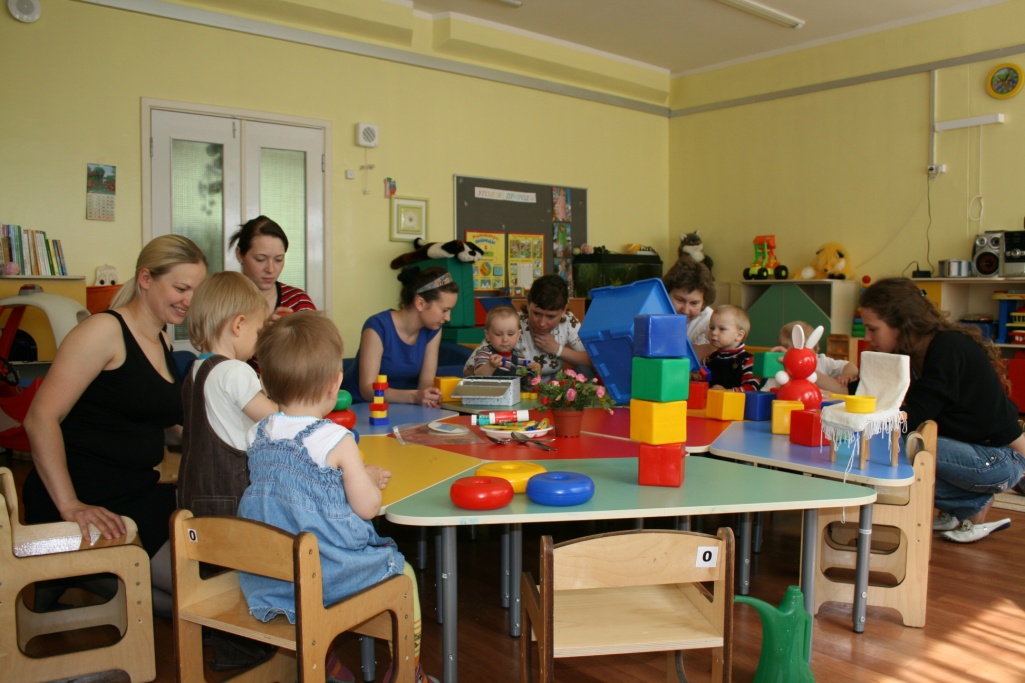 МероприятиеСрокиОтветственныйКатегория участниковПредполагаемый результатПродукт деятельностиАнкетирование с целью выявления запросов родителей по организации работы Клуба и успешного опыта семейного воспитанияфевральПедагог-психолог, педагоги группВсе родителиВыявление запросов родителей по организации работы Клуба и успешного опыта семейного воспитанияАнкетыСовместное занятие родители и дети «Карусель»09.02.15Воспитатель по ФИЗО Лисова В.А.Воспитатель ГКП Маркунина Е.А.Родители детей ГКП 5.1., воспитатель ГКП, воспитатель по ФИЗО детиУлучшение микроклимата в группе, улучшение взаимоотношений в детско-родительской паре, адаптация к ДОУСценарий, картотека игрСовместное занятие родители и дети «Клюшка-игрушка»16.02.15Воспитатель по ФИЗО Лисова В.А.Воспитатель ГКП Маркунина Е.А.Родители детей ГКП 5.1., воспитатель ГКП, воспитатель по ФИЗО детиУлучшение микроклимата в группе Улучшение микроклимата в группе, улучшение взаимоотношений в детско-родительской паре, адаптация к ДОУСценарий, картотека игрСеминар-практикум "Роль семьи в подготовке детей к школе"МартПедагог-психолог Доронина А.К.Родители выпускников, детей подготовительной группыПовышение уровня осведомленностиРазработки по теме семинара-практикумаСеминар-практикум для родителей подготовительных групп: Формирование элементарных математических представлений17.03.15Воспитатели 11 групп Трошина Т.С.Рогова Т.А.Родители детей подготовительных группПовышение уровня осведомленности родителей КонспектПрактическое занятие для родителей с детьми  "Игры, направленные на развитие социально-эмоциональной сферы" «Воспитываем играя»Март Воспитатель Дубинина Т.В.Родители с детьми средних и старших группУлучшение детско-родительских отношений, развитие эмоций, коррекция поведения с помощью игр Разработки по теме занятия в помощь родителюСовместное занятие родители и дети «Лужи»23.03.15 Воспитатель по ФИЗО Лисова В.А.Воспитатель ГКП Маркунина Е.А.Родители детей ГКП 5.1., воспитатель ГКП, воспитатель по ФИЗО детиУлучшение микроклимата в группе Улучшение микроклимата в группе, улучшение взаимоотношений в детско-родительской паре, адаптация к ДОУСценарий, картотека игрСеминар-практикум«Особенности речевого развития детей младшего дошкольного возраста»мартУчитель-логопед Косакевич М.П.Родители детей младшей группы и ГКППовышение педагогических знаний и уменийКонспектСовместное занятие родители и дети «Веселые мячи»апрельВоспитатель по ФИЗО Лисова В.А.Воспитатель ГКП Маркунина Е.А.Родители детей ГКП 5.1., воспитатель ГКП, воспитатель по ФИЗО детиУлучшение микроклимата в группеСценарийСеминар-практикум "Влияние театрализованных представлений на эмоциональное благополучие детей дошкольного возраста"Апрель дата уточняетсяМузыкальные руководители ДОУВсе желающиеПовышение уровня осведомленностиРазработки по теме семинара-практикумаСеминар для родителей: «Готовность к школе»апрельВоспитатель подготовительных групп Беленкова С.С. педагог-психолог Доронина А.К. учитель начального звенаРодители детей подготовительных группПовышение уровня осведомленностиПлан мероприятияПрактическое занятие для родителей  с детьми с элементами игровой терапии, песочной терапии «Волшебная страна»майПедагог-психолог Доронина А.К.Родители с детьми старших и подготовительных группКоррекция эмоционального благополучия детей и детско-родительских отношенийРазработки по теме занятия, картотека игрКруглый стол "Презентация опыта семейного воспитания". Итоги работы КлубаиюньПедагог-психолог Доронина А.К.Воспитатель по ФИЗО Лисова В.А.Учитель-логопед Косакевич М.П.Воспитатель ГКП Маркунина Е.А.Воспитатель Дубинина Т.В.Воспитатель Трошина Т.С.Воспитатель Рогова Т.А.Педагоги ДОУ Распространение опыта семейного воспитания, подведение итоговРазработки по теме круглого стола